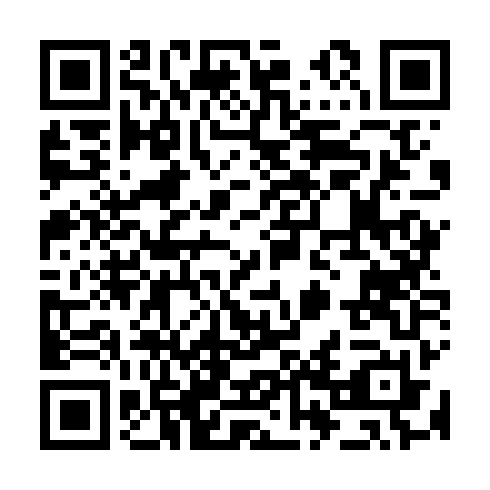 Ramadan times for Takuu Atoll, Papua New GuineaMon 11 Mar 2024 - Wed 10 Apr 2024High Latitude Method: NonePrayer Calculation Method: Muslim World LeagueAsar Calculation Method: ShafiPrayer times provided by https://www.salahtimes.comDateDayFajrSuhurSunriseDhuhrAsrIftarMaghribIsha11Mon4:284:285:3711:422:455:465:466:5112Tue4:284:285:3711:422:455:465:466:5113Wed4:284:285:3711:412:455:455:456:5114Thu4:284:285:3711:412:465:455:456:5015Fri4:284:285:3711:412:465:455:456:5016Sat4:284:285:3711:402:475:445:446:4917Sun4:284:285:3611:402:475:445:446:4918Mon4:274:275:3611:402:475:435:436:4819Tue4:274:275:3611:402:475:435:436:4820Wed4:274:275:3611:392:485:435:436:4721Thu4:274:275:3611:392:485:425:426:4722Fri4:274:275:3611:392:485:425:426:4723Sat4:274:275:3611:382:485:415:416:4624Sun4:264:265:3511:382:495:415:416:4625Mon4:264:265:3511:382:495:405:406:4526Tue4:264:265:3511:382:495:405:406:4527Wed4:264:265:3511:372:495:405:406:4428Thu4:264:265:3511:372:495:395:396:4429Fri4:264:265:3411:372:495:395:396:4430Sat4:254:255:3411:362:505:385:386:4331Sun4:254:255:3411:362:505:385:386:431Mon4:254:255:3411:362:505:375:376:422Tue4:254:255:3411:352:505:375:376:423Wed4:254:255:3411:352:505:375:376:424Thu4:244:245:3311:352:505:365:366:415Fri4:244:245:3311:352:505:365:366:416Sat4:244:245:3311:342:505:355:356:417Sun4:244:245:3311:342:505:355:356:408Mon4:234:235:3311:342:505:355:356:409Tue4:234:235:3311:332:505:345:346:4010Wed4:234:235:3311:332:505:345:346:39